iFiber YUSB3.2 A+C to C AOC cableDatasheet V1.0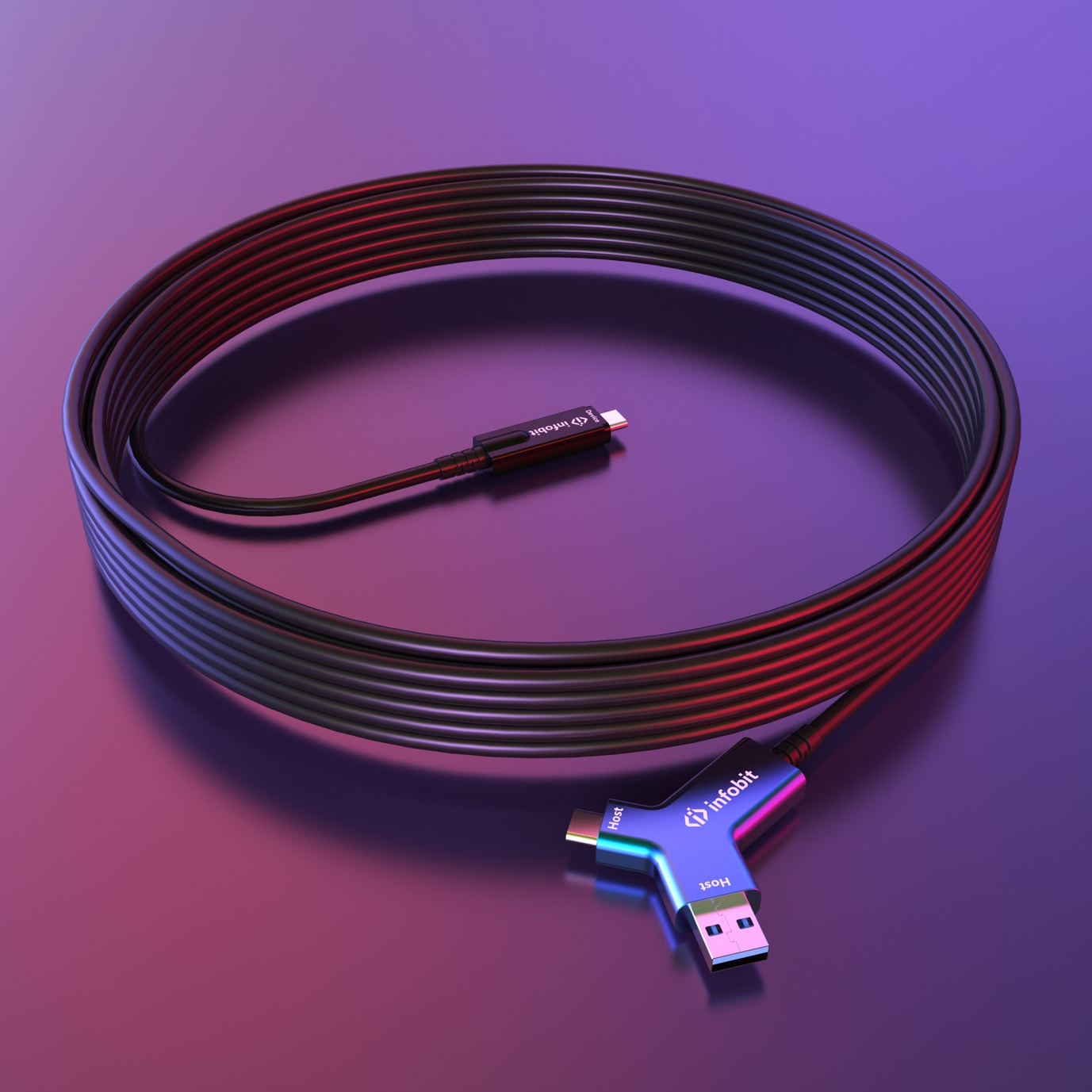 1. OverviewThe INFOBIT iFiber Y USB active optical cables are designed to be compliant with SuperSpeed USB and SuperSpeed+ USB electrical specifications, offering seamless interoperability between existing USB 2.0 and USB 3.x hosts, hubs and devices, ensuring a trouble-free plug-and-play experience. The USB AOC address the growing need for bandwidth with plug-and-play links to existing electrical connectors that scale greater distances than previously possible over copper links. Supporting the latest USB standards, the AOCs are ideal for AR/VR, cameras for conference rooms and machine vision, storage, and other computer peripherals. Our cables are available in multiple flavors all-in-one set, from standard Type-A to the new Type-C connectors – with the same features and functionalities as traditional copper cables, but at longer lengths.2. FeaturesSmall-factor USB C headThe USB C device head, designed for commercial installation in walls, above ceilings, through raceways, and within conduit, these long USB cables deliver speeds up to 10Gbps.Reliable performanceUnlike ordinary USB copper cables, INFOBIT iFiber Y is built to last. With 200 newtons of tensile strength and a 1000 kg crush load, iFiber Y provides reliable performance for peripherals like conference cameras, touch controllers, and powered USB hubs.Y you must need it?The iFiber Y is designed with a “Y” shape of both USB A and C at the host head. To join or host a video meeting, simply plug the iconic Y connector into any laptop with a either Type A or Type C port, compatible with all PC models. High combabilityThe iFiber Y works with cameras, microphones, speakerphones of brands of INFOBIT, Logitech, Poly, Aver, Huddly, Bose, Neat, Yealink, Jabra and more. Long distanceAvailable in lengths of 10, 25, and 40 meters, the iFiber Y cables connect PCs, Macs, and Chromebook to self-powered USB devices and hubs, including cameras, microphones, speakerphones, USB storge, printer, keyboard/mouse and more KVM devices.3. Datasheet*Note: the compatible brands list is updated time to time without any prior notice, for updated list, please contact us via info@infobitav.com4. Cable dimension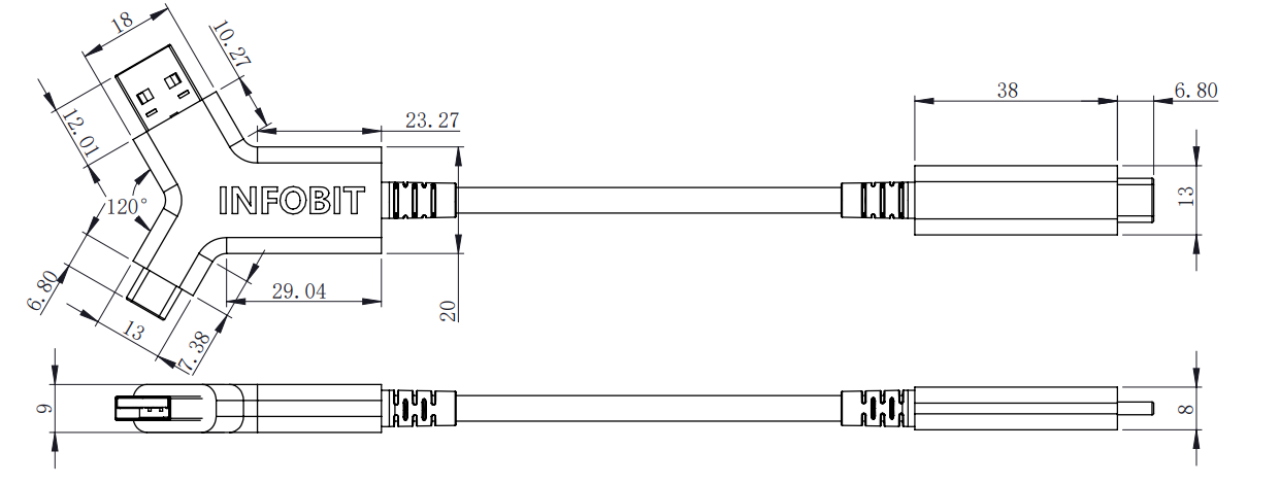 5. Tested devices*Note: the actual testing list will be updating time to time without any prior notice, for updated list, please contact us via info@infobitav.com 6. ModelsModeliFiber YNameUSB3.2 A+C to C AOC cableUSB standardUSB3.2 Gen2, 10Gbps, compatible with USB 2.0 and USB 1.1Length10m, 25m, 40mPower5V maxPDWithout Power DeliveryHostUSB Type A Male + Type C MaleDeviceUSB Type C MaleTensile strength200 newtonPlenum RatedYesMinimum bend radius25mmCable construction2C*OM2 + 1P*24AWG +2C*24AWGWorks with Self-Powered Devices and HubsYesWorks with Bus-Powered Devices and HubsNoStorage temperature-5 to 85 ℃Operating Temperature0 to 50 ℃Humidity0 to 85% RHJacketPVCColorBlackCompatible brands*INFOBIT, Logitech, Poly, Aver, Huddly, Bose, Neat, Yealink, Jabra and moreBrandModelBrandModelINFOBITiCam VB50YealinkUVC40INFOBITiCam VB60YealinkUVC84INFOBITiCam VB70YealinkUVC86INFOBITiCam P20/ P20NLogitechRally CameraINFOBITiSpeaker M400LogitechRally BarINFOBITiSpeaker CM800LogitechRally Bar MiniINFOBITiSpeaker A20LogitechMeet UpINFOBITiSpeaker CM710AverCAM570INFOBITiCam 200AverVC520 Pro2HuddlyHuddly L1- USB to PoE AdapterPolyStudio X30HuddlyHuddly IQPolyStudio X50HuddlyHuddly GOPolyStudio USBBoseVB1PolyStudio E70BoseVB-SJabraPanacast 20NeatNeat BarJabraPanacast 50NeatNeat Bar ProModelDescriptioniFiber Y10USB 3.2 A+C to C Active Optical Fiber Cable, 10Gbps, 10m/33ft.iFiber Y20USB 3.2 A+C to C Active Optical Fiber Cable, 10Gbps, 25m/82ft.iFiber Y40USB 3.2 A+C to C Active Optical Fiber Cable, 10Gbps, 40m/131ft.